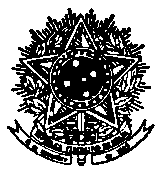 UNIVERSIDADE FEDERAL DE SANTA CATARINAPRÓ-REITORIA DE DESENVOLVIMENTO E GESTÃO DE PESSOASDEPARTAMENTO DE DESENVOLVIMENTO DE PESSOASCAMPUS UNIVERSITÁRIO REITOR JOÃO DAVID FERREIRA LIMA - TRINDADECEP: 88.040-900 - FLORIANÓPOLIS - SCTELEFONE: (48) 3721-9497www.concursos.ufsc.brANEXO 3DECLARAÇÃO DE DOCUMENTOS – PROVA DE TÍTULOSDeclaro para os devidos fins que as informações contidas na presente ficha são verdadeiras e assumo inteira responsabilidade pelas mesmas e o compromisso de apresentar, quando solicitado, os comprovantes originais._______________________________, _____ de _____________ de 2021.____________________________________________Assinatura do(a) candidato(a)NOMECPF nºCampo de Conhecimento:DOCUMENTOS010203040506070809101112131415